					OFFRE D’EMPLOI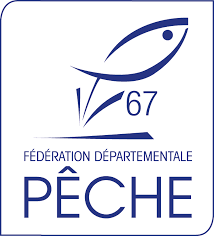 CHARGE(E) DE DEVELOPPEMENT ET DE PROMOTION DU LOISIR PECHELa fédération du Bas-Rhin pour la pêche et la protection du milieu aquatique recrute dans le cadre d’un contrat à durée indéterminée, un(e) chargé(e) du développement et de la promotion du loisir pêche. Présentation de la structure La Fédération du Bas-Rhin pour la Pêche et la protection du milieu aquatique (FDAAPPMA 67), structure associative départementale, régie par le Code de l’Environnement ayant le caractère d’établissement d’utilité publique, a pour mission l’encadrement et le développement de la pêche de loisirs, l’éducation à l’environnement, ainsi que la préservation et la restauration des milieux aquatiques du département. Elle est la 2ème Fédération en France, par ses 35000 adhérents et ses 111 AAPPMA.Description des tâches et missions principalesSous l’autorité de la Directrice et du Président, les missions consistent notamment à :Conception, suivi et mise en œuvre d’animations d’initiation au loisir pêche, d’ateliers pêche nature et de sensibilisation à la protection de l’environnement. Constitution et suivi des dossiers d’aménagement et de labellisation de parcours pêche. Développement et suivi des partenariats relatifs au développement du loisir pêche et à l’éducation à l’environnement et aux milieux aquatiques. Contribution à la mise en œuvre, au suivi et à l’évaluation de la stratégie de communication Conseil, veille et assistance interne et externe Participer à l’élaboration et assurer la mise en œuvre d’évènements (salons, rencontres jeunes pêcheurs, …) Participer et être force de proposition à la commission fédérale développement Développement du réseau des ateliers pêche et nature en offrant appui technique et formation aux bénévoles Représentation de la Fédération auprès des instances parties prenantes de la gestion des activités de pleine nature et de l’éducation à l’environnement. Participation au travail d’équipe.Collaborer aux diverses opérations de la Fédération : réalisation d’inventaires piscicoles, acquisition de données terrain, suivi des travaux…Lien avec l’équipe pluridisciplinaire Contribution au rapport d’activitéProfil recherchéDe formation BPJEPS option pêche, le (la) collaborateur (trice) doit justifier d’une expérience similaire d’un an minimum dans le domaine du développement et du loisir pêche. Il/elle doit également avoir une bonne connaissance des outils informatiques courants (traitement de texte, tableurs, logiciel de présentation, web, réseaux sociaux et courriel...) La connaissance du milieu associatif, des questions environnementales liées à l’eau et aux milieux aquatiques et de la pêche de loisir sont indispensables. Reconnu(e) pour ses capacités d’adaptation, d’analyse et de synthèse, autonome, dynamique, organisé(e) et rigoureux(se), le (la) collaborateur (trice) disposera de bonnes aptitudes rédactionnelles et du sens du relationnel.Type de contrat : Contrat à Durée Indéterminée (période d’essai 2 mois) Lieu de travail : 3 rue Bellevue 67203 OBERSCHAEFFOLSHEIMPrise de fonction : dès que possible Rémunération : selon convention collective de la branche, profil et expérience du candidatCandidature : CV+ lettres de motivation à adresser au plus tard le 31 mai 2024 par courrier électronique à direction@peche67.f